ҮНДЭСНИЙ БАЯЛАГИЙН САНГИЙН ТУХАЙ ХУУЛИЙН ТӨСЛИЙН ХЭРЭГЦЭЭ, ШААРДЛАГЫН СУДАЛГААНЭГ. Ерөнхий мэдээлэл2019 оны 11 дүгээр сарын 14-ний өдөр оруулсан Үндсэн хуулийн нэмэлт, өөрчлөлтөд “Байгалийн баялгийг ашиглах төрийн бодлого нь урт хугацааны хөгжлийн бодлогод тулгуурлаж, одоо ба ирээдүй үеийн иргэн бүрд эрүүл, аюулгүй орчинд амьдрах эрхийг нь баталгаажуулах, газрын хэвлийн баялгийн үр өгөөжийг Үндэсний баялгийн санд төвлөрүүлж тэгш, шударга хүртээхэд чиглэнэ.” гэж тодорхойгоор зааж өгсөн. Үүнд нийцүүлэн Үндэсний баялагийн сангийн тухай хуулиа батлан хэрэгжүүлэх шаардлага зүй ёсоор тавигдаж байна. ХОЁР. АСУУДЛЫН ДҮН ШИНЖИЛГЭЭ	Мөн чанар, цар хүрээг тогтоох Монголчууд баялагийн сангийн зарим төрлүүдээр сан байгуулахаар сүүлийн 20 орчим жилд олонтаа оролдсон боловч өдий хүртэл амжилт олоогүй байна. 2004 оны УИХ-ын сонгуульд “Эх орон-Ардчилал” эвсэл хүүхэд бүртээ баялагийн өгөөжөөс хүртээх зорилго бүхий хүүхдийн мөнгийг олгох амлалтыг дэвшүүлэн оролцож, сонгуулийн үр дүнгээр байгуулагдсан хамтарсан засгийн үед уг амлалтыг төсвөөр дамжуулан хэрэгжүүлсэн. 2008 оны сонгуулийн үр дүнгээр байгуулагдсан хамтарсан Засгийн газрын 2008-2012 оны үйл ажиллагааны мөрийн хөтөлбөрт “Стратегийн томоохон орд газраас олсон орлогоос иргэн бүрд 1.5 сая төгрөг хүртээх эрх зүйн орчин санхүүгийн эх үүсвэрийг бүрдүүлж хэрэгжүүлэх”-ээр заасныг УИХ 35 дугаар тогтоолоороо баталгаажуулж өгсөн. Уг зорилтыг хэрэгжүүлэх Хүний хөгжил сангийн тухай хуулийг УИХ 2009 оны 11 сарын 18-ны баталж ашигт малтмал, уул уурхайн салбарын орлогоос хуримтлал үүсгэж, тогтвортой өсөн нэмэгдэх байнгын нөөц бүрдүүлэн иргэддээ тэгш хүртээх зорилгоор хүний хөгжил сан байгуулсан. Уул уурхайн салбарын бүтээгдэхүүний үнэ өндөр үед өөдрөг төсөөллөөр төлөвлөж, уг цаг хугацаанд хангалттай хэмжээний хуримтлал үүсгэж чадаагүй, орлогын тогтвортой урсгалгүй, өгөөж, хуримтлалын тогтолтоогүй бэлэн мөнгийг тараах шийдэл бүхий хэт улс төржсөн урсгал бий болсноор уг сан цаашид оршин тогтнох боломжгүй болсон. Ийм учраас 2010-2016 онд Хүний хөгжил сангийн алдагдал жил бүр огцом нэмэгдсээр ирсэн тул Хүний хөгжил сангийн тухай хуулийг сайжруулах, уул уурхайн баялагаас орсон орлогыг зохистой зарцуулахаар Ирээдүйн өв сангийн тухай хуулийг 2016 оны 02-р сарын 05-ны өдөр УИХ-аас баталсан. Уг хууль нь эрдэс баялагийн салбарын орлогыг зөвхөн өнөө үеийнхэнд зарцуулахаас гадна ирээдүй хойч үеийнхэндээ тэнцвэртэй хуваарилах зарчмыг санал болгон, хөрөнгө төвлөрүүлэх, хөрөнгө оруулалт хийх замаар өгөөж хүртэх, макро эдийн засгийн тогтвортой, үр ашигтай удирдлагыг хэрэгжүүлэх зорилго бүхий Ирээдүйн өв сан корпорацийг байгуулахаар зааж өгсөн. Гэвч удалгүй явагдсан УИХ-ын сонгуулийн дүнгээр Засгийн эрх тухайн үеийн сөрөг хүчин, өнөөгийн эрх баригч нарт шилжин улс төржилт, удирдлагын хойрго, хуулийг үл тоосон байдлаас шалтгаалан мөн л одоог хүртэл үр дүнтэйгээр хэрэгжиж чадахгүй байна. 2022 онд тус сангийн хөрөнгөөс хүүхдийн мөнгөн хуримтлалыг санхүүжүүлэхээр хуульд нэмэлт, өөрчлөлт оруулж, 2030 он хүртэл гар хүрч болохгүй, 2030 оноос сангийн хөрөнгө оруулалтын цэвэр орлогын 10 хувийг улсын төсөв рүү шилжүүлэх зохицуулалттай уг сангийн хөрөнгийг эрх баригчид төсөв рүү татан дураараа зарцуулж, хуулиар заагдсан корпораци, түүний гүйцэтгэх удирдлагыг өнөөг хүртэл томилолгүйгээр уг хуулийг хэрэгжүүлэлтийг гацааж байна. Хүний хөгжил санд алдагдал гарч, улсын төсөвт дарамт, алдагдал нь ихсэхтэй зэрэгцэн УИХ-аас 2010 оны 6 сарын 24-ний өдөр Төсвийн тогтвортой байдлын тухай хуулийг баталсан. Уул уурхайн бүтээгдэхүүний үнэ өндөр, төсөв ашигтай байх үед хуримтлуулж, алдагдал нэмэгдэх цагт уг хуримтлалаараа төсвөөрөө тэнцвэржүүлэх зорилго бүхий тогтворжуулалтын сан ч мөн Хүний хөгжил сан, Ирээдүйн өв сан шиг хууль нь хатуу хэрэгжилгүй, өөр зориулалтаар зарцуулагдсаар байна. Эрх, хууль ёсны ашиг сонирхол нь хөндөгдөж байгаа нийгмийн бүлэг, иргэд, аж ахуйн нэгж, байгууллага, бусад этгээдийг тодорхойлохУг зохицуулалттай холбоотойгоор дараах бүлэг, иргэд, аж ахуйн нэгж, байгууллагуудын эрх ашиг хөндөгдөж байна гэж үзэж байна. Тухайн асуудал үүссэн шалтгаан, нөхцөлМонголчууд бид сүүлийн 20 орчим жилийн хугацаанд газрын баялаг, түүнээс орж буй орлогоо өнөө ба ирээдүйн иргэдэд тэгш хүртээх, хуваарилах Хүний хөгжил сангийн тухай хууль, Төсвийн тогтвортой байдлын тухай хууль, Ирээдүйн өв сангийн тухай хуулийг тус тус батлан хэрэгжүүлсэн ч хүссэн үр дүндээ хүрээгүй байгаа нь нэгэнт тодорхой байна. Энэ нь: Улс төржилт, улс төр-засаглалын тогтворгүй хуулийг хэлбэрэлтгүй хэрэгжүүлэх нийгмийн зөвшилцөлгүй байдал Сангийн орлого, түүнийг зохистойгоор удирдах, зарцуулах тогтолцоогүй байдал Сонгууль угтан иргэдэд шууд бэлэн мөнгө тараах улс төрийн шийдвэрийг олонтаа гаргасан байдал байна хэмээн ерөнхийлөн дүгнэж болохоор байна. УИХ-аас баталсан “Монгол Улсыг 2021-2025 онд хөгжүүлэх таван жилийн үндсэн чиглэл”-д “Баялгийн сан байгуулж, санхүүгийн үр ашигтай төсөл хөтөлбөрүүдэд хөрөнгө оруулалт хийнэ:” гэж, “Монгол Улсын Засгийн газрын 2020-2024 оны үйл ажиллагааны хөтөлбөр” “Ил тод, хариуцлагатай уул уурхай, нэмүү өртөг шингэсэн үйлдвэрлэлийг хөгжүүлж, эрдэс баялгийн сан хөмрөгийг арвижуулах замаар тогтвортой, олон тулгуурт эдийн засгийн бүтцийг бий болгож, баялгийн шударга хуваарилалтын зарчмыг хэрэгжүүлнэ.”, “Монгол Улсын Үндсэн хуульд оруулсан нэмэлт, өөрчлөлтийг хэрэгжүүлж, уул уурхайгаас олох үр шимийг Баялгийн сангаар дамжуулан иргэн бүрд тэгш, шударга хүртээх тогтолцоог бүрдүүлнэ.” гэж зааж өгсөн. ГУРАВ. АСУУДЛЫГ ШИЙДВЭРЛЭХ ЗОРИЛГЫГ ТОДОРХОЙЛСОН БАЙДАЛБаялагийн сангийн зорилгоо ахин шинээр харж, хуулийн зохицуулалтыг илүү нарийвчлан, улс төржилтөөс хамаарсан хамаарлыг бууруулж, олон улсын жишигт нийцүүлэх бодит шаардлага байна гэж үзэж байна. ДӨРӨВ. АСУУДЛЫГ ЗОХИЦУУЛАХ ХУВИЛБАРУУД, ЭЕРЭГ БОЛОН СӨРӨГ ТАЛ ДЭЭР ХИЙСЭН ХАРЬЦУУЛАЛТ Засгийн газрын 2016 оны 59 дүгээр тогтоолоор батлагдсан “Хууль тогтоомжийн хэрэгцээ, шаардлагыг урьдчилан тандан судлах аргачлал”-ын 5.1-т заасан зохицуулалтын хувилбаруудын дагуу асуудлыг зохицуулах хувилбарыг тогтоож, эерэг болон сөрөг талыг нь харьцууллаа.“Тэг” хувилбар буюу зохицуулалт хийхээс татгалзах” буюу одоогийн байгаагаар орхиж болно. Гэвч өрсөлдөөн ширүүсч, дэлхий улам бүр хавтгайрч, нэг тэнхлэг дээр уялдан, өрсөлдөж амьдарч буй шинэ дэг журамд тун тохиромжгүй хувилбар юм. Хүчин төгөлдөр үйлчилж байгаа хуулийн дагуу үйл ажиллагаа эрхэлж байгаа байгууллагуудын авч хэрэгжүүлж буй арга хэмжээ хангалтгүй, төрөөс тодорхой зохицуулалт хийх зайлшгүй шаардлагатай байгаа учир энэ хувилбарыг сонгох боломжгүй.“Хэвлэл мэдээлэл болон бусад арга хэрэгслээр дамжуулан олон нийтийг соён гэгээрүүлэх” хувилбарын хувьд иргэд, олон нийт, бизнесүүдэд түрэн ирж буй чиг хандлагын талаарх мэдээллийг хангалттай сайн өгөх боловч түүнд тохирсон түүхий эд, өгөгдлийн баазыг төр нийлүүлэхгүй тул ашиглагдах боломжгүй хувилбар. “Зах зээлийн механизмаар дамжуулан төрөөс зохицуулалт хийх” хувилбарын хувьд татвар, хураамжийн бодлого, зөвшөөрөл, лиценз, квотыг тогтоох замаар зохицуулдаг хувилбар. Төр өөрт буй мэдээллийг хуримтлуулан хүргэх, өгөх үйлчилгээ үзүүлж буй тул өөрийн төлбөр хураамжтай байна. Үүнийг хэн, хэрхэн тогтоох зарчмыг заавал судлах ёстой болж байна. “Төрөөс санхүүгийн интервенц хийх” -тохиромжгүй хувилбар. “Төрийн бус байгууллага, хувийн хэвшлээр тодорхой чиг үүргийг гүйцэтгүүлэх” боломжтой боловч анхдагч буюу задгай өгөгдөл нь хувь хүний болон байгууллага, төрийн албаны нууцад хамаарах мэдээлэлтэй тул тохиромжгүй хувилбар.“Захиргааны шийдвэр гаргах”-Захиргааны ерөнхий хуулийн 11 дүгээр зүйлд заасан захиргааны акт хэлбэрээр шийдвэрлэхэд тохиромжгүй гэж үзсэн тул сонгох боломжгүй. Иймээс “Хууль тогтоомжийн төсөл боловсруулах” гэсэн хувилбарыг сонголоо. Иймд тохирох хуульд нэмэлт оруулах замаар дараах асуудлуудыг шийдвэрлэх боломжтой тул “Хууль тогтоомжийн төсөл боловсруулах” хувилбарыг сонгов. ТАВ. СОНГОСОН ХУВИЛБАРЫН ҮР НӨЛӨӨГ ТАНДАН СУДАЛСАН БАЙДАЛСонгосон хувилбарын үр нөлөөг аргачлалд заасны дагуу ерөнхий асуултуудад хариулах замаар дүгнэлтийг нэгтгэн хууль тус бүрээр гаргалаа. Хүний эрх, нийгэм, эдийн засаг, байгаль орчинд үзүүлэх үр нөлөөХүний эрхэд үзүүлэх үр нөлөөЭдийн засагт үзүүлэх үр нөлөөНийгэмд үзүүлэх үр нөлөөХүснэгт 5.Байгаль орчинд үзүүлэх үр нөлөөЗУРГАА. ЗОХИЦУУЛАЛТЫН ХУВИЛБАРУУДЫГ ХАРЬЦУУЛСАН ДҮГНЭЛТИймээс аргачлалын 7-д зааснаар хууль тогтоомжийн төсөл боловсруулах хувилбарыг сонгосон.Хувилбаруудын эерэг болон сөрөг тал,  зорилгод хүрэх байдал, зардал, үр өгөөжийн харьцаа, хүний эрх, эдийн засагт, нийгэм, байгаль орчинд үзүүлэх үр нөлөө, хууль тогтоомжтой нийцэж буй эсэх, гарч болох сөрөг үр дагавар, түүнийг арилгах хувилбар байгаа эсэх гэсэн шалгуураар дахин нягтлан үзэж, хуулийн төсөл боловсруулах замаар шийдвэрлэх боломжтой гэж дүгнэлээ.ДОЛОО. ОЛОН УЛСЫН БОЛОН БУСАД УЛСЫН ХУУЛЬ ЭРХ ЗҮЙН ЗОХИЦУУЛАЛТТАЙ ХАРЬЦУУЛСАН БАЙДАЛАнхны баялгийн санг 1953 онд газрын тосны орлогын хуримтлалаасаа Кувейт улс үүсгэн байгуулсан байдаг. Үүнээс хойш Сингапурын Темасек холдинг 1974 онд, Арабын Нэгдсэн Эмират улсын Абу Дабигийн баялагийн сан 1976 онд, Сингапурын хөрөнгө оруулалтын корпораци 1981 онд, Норвегийн засгийн газрын тэтгэврийн сан 1990 онд, Австралийн Ирээдүйн сан 2006 онд, Хятадын хөрөнгө оруулалтын корпораци 2007 онд, Бүгд Найрамдах Казакстан Улсын Самрук казына корпоаци 2008 онд байгуулагдсан амжилттай ажиллаж байна. 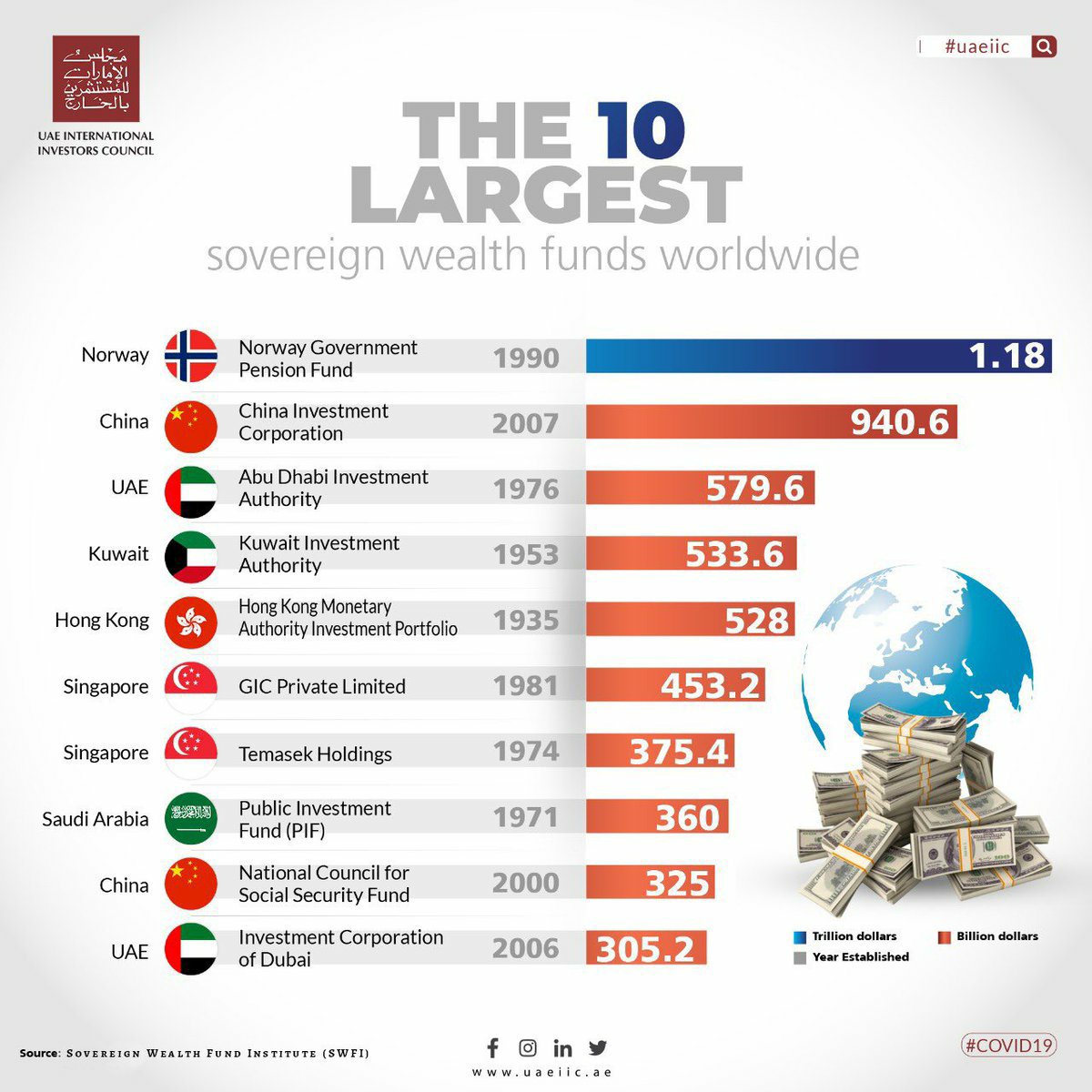 Үндэсний баялгийн санг түүний зорилго, үйл ажиллагааг нь шалгуур болгож дараах төрөлд ангилж болно: Тогтворжуулалтын санХуримтлалын санТэтгэврийн сан Хөрөнгө оруулалтын сан; Баялагийн сан гэж ерөнхийлөн ангилдаг. Тухайн улс орнууд өөрсдийн шийдвэрлэх асуудал, тэргүүлэх зорилтоос хамааран баялагийн сан нь эдгээр сангуудын аль нэг нь буюу хэд хэдэн багтсан дэд сангуудтай байх нь нийтлэг. Дэлхийд алдартай том зарим сангийн менежер, орлого, эзэмшлийн талаарх тойм харьцуулалтыг хавсаргав. НАЙМ. ЗӨВЛӨМЖХуулийн төслийн үр нөлөөний үнэлгээг зохих журмын дагуу хийж гүйцэтгэхэд нэгэнт батлагдсан хуулийг хэлбэрэлтгүй, улс төржилгүйгээр хэрэгжүүлэх, хэрэв түүнд алдаа, хийдэл байх аваас нэн яаралтай засаж сайжруулж явах нь юу юунаас илүү чухал нь харагдаж байна. --- оОо ---ТУСГААР ТОГТНОЛ ҮНДЭСНИЙ БАЯЛАГИЙН САНГИЙН ТУХАЙ ХУУЛИЙН ТӨСЛИЙН НӨЛӨӨГ ҮНЭЛСЭН СУДАЛГААНЫ ТАЙЛАННЭГ. ЕРӨНХИЙ ЗҮЙЛЭнэхүү үнэлгээг Үндэсний баялагийн сангийн тухай хуулийн төсөлд Хууль тогтоомжийн тухай хуулийн 17 дугаар зүйлд заасны дагуу дүн шинжилгээ хийх, үр нөлөөг тооцож, давхардал, хийдэл, зөрчлийг илрүүлэн, хуулийн зүйл, заалтыг ойлгомжтой, хэрэгжих боломжтой байдлаар боловсруулахад зөвлөмж өгөх зорилгоор гүйцэтгэлээ.Үндэсний баялагийн сангийн тухай хуулийн төсөл нь Хууль тогтоомжийн тухай хуулийн 5 дугаар бүлэгт заасны дагуу “Улсын Их Хурлын тогтоол” хэлбэрээр боловсруулагдсан.Хуулийн төслүүдийн үр нөлөөг үнэлэх ажиллагааг Засгийн газрын 2016 оны 59 дүгээр тогтоолын 3 дугаар хавсралтаар батлагдсан “Хуулийн төслийн үр нөлөө тооцох аргачлал”-д  /цаашид “Аргачлал” гэх/ заасны дагуу дараах үе шатаар хийлээ.Шалгуур үзүүлэлтийг сонгох;Хуулийн төслөөс үр нөлөө тооцох хэсгээ тогтоох;Урьдчилан сонгосон шалгуур үзүүлэлтэд тохирох шалгах хэрэгслийн дагуу үр нөлөөг тооцох; Үр дүнг үнэлэх, зөвлөмж өгөх.    ХОЁР. ХУУЛИЙН ТӨСЛИЙН ҮР НӨЛӨӨГ ҮНЭЛЭХ ШАЛГУУР ҮЗҮҮЛЭЛТИЙГ СОНГОСОН БАЙДАЛ, ҮНДЭСЛЭЛТус үнэлгээний ажлыг хийж гүйцэтгэхдээ хуулийн төслийн зорилго, хамрах хүрээ, зохицуулах асуудалтай уялдуулан Аргачлалын 2.9-д заасныг үндэслэн 6 шалгуур үзүүлэлтээс дараах 4 шалгуур үзүүлэлтийг сонголоо.Үүнд:Зорилгод хүрэх байдал;                        Практикт хэрэгжих боломж;Ойлгомжтой байдал;    Харилцан уялдаа зэрэг болно. Шалгуур үзүүлэлтийг сонгосон үндэслэл:“Зорилгод хүрэх байдал” гэсэн шалгуур үзүүлэлтийн хүрээнд хуулийн төслийн зорилго нь  үзэл баримтлалд тусгасан хуулийн төслийг боловсруулах болсон үндэслэл, шаардлагад нийцэж байгаа байдал, хуулийн төсөлд тусгагдсан зохицуулалтууд нь хуулийн төслийн зорилгод хүрэх боломжтой байдлаар томьёологдсон эсэхийг үнэллээ. Энэхүү үнэлгээг хийхдээ хуулийн төслийн үзэл баримтлалтай танилцаж, хуулийн төсөл боловсруулах болсон үндэслэл, шаардлага, хуулийн төслийн зорилго болон зорилгод хүрэхэд чиглэгдсэн, мөн түүнийг тодорхой илэрхийлж чадахуйц арга хэмжээ, зохицуулалтыг сонгож авсан болно.  “Практикт хэрэгжих боломж” гэсэн шалгуур үзүүлэлтийн хүрээнд хуулийн төслийн зүйл, заалтууд тэдгээрийг дагаж мөрдөх болон хэрэгжүүлэх этгээдэд тухайн хуулийн төслийн зохицуулалтыг хэрэгжүүлэх боломж, бололцоо байгаа эсэхийг үнэлэхээр сонгосон болно.“Ойлгомжтой байдал” гэсэн шалгуур үзүүлэлтийн хүрээнд хуулийн төсөл нь түүнийг хэрэглэх, хэрэгжүүлэх этгээдэд ойлгомжтой, логик дараалалтай томьёологдсон эсэхийг шалгах үүднээс хуулийн төсөл нь Хууль тогтоомжийн тухай хууль, Хууль тогтоомжийн төсөл боловсруулах аргачлалд заасан шаардлагыг хангасан эсэхийг шалгах байдлаар үнэлгээг хийхээр сонголоо.“Харилцан уялдаа” гэсэн шалгуур үзүүлэлтийн хүрээнд хуулийн төслийг бүхэлд нь бүхэлд нь Монгол Улсын Үндсэн Хууль, холбогдох бусад хуульд нийцсэн эсэхийг Аргачлалд заасан асуултад хариулах замаар үнэлгээг хийхээр тооцов.ГУРАВ. ХУУЛИЙН ТӨСЛӨӨС ҮР НӨЛӨӨГ ҮНЭЛЭХ ХЭСГИЙГ ТОГТООСОН БАЙДАЛСонгосон шалгуур үзүүлэлтийн дагуу үр нөлөөг үнэлэхэд хамруулах хэсэг, түүнийг шалгах хэрэгслийг дараах байдлаар тогтоолоо. Дээрх урьдчилан сонгосон шалгуур үзүүлэлтэд тохирсон шалгах хэрэгслийн дагуу хуулийн төслийн үр нөлөөг дараах байдлаар үнэллээ.“Зорилгод хүрэх байдал” шалгуур үзүүлэлтийн хүрээнд хийсэн үнэлгээ1992 оны шинэ Үндсэн хууль, түүнд 2019 онд оруулсан нэмэлт, өөрчлөлтийн дагуу Үндсэн хуулийн 6.2-д заасны дагуу “Монгол Улсын иргэдэд өмчлүүлснээс бусад газар, түүнчлэн газрын хэвлий, түүний баялаг, ой, усны нөөц, ан амьтан төрийн нийтийн өмч мөн. Байгалийн баялгийг ашиглах төрийн бодлого нь урт хугацааны хөгжлийн бодлогод тулгуурлаж, одоо ба ирээдүй үеийн иргэн бүрд эрүүл, аюулгүй орчинд амьдрах эрхийг нь баталгаажуулах, газрын хэвлийн баялгийн үр өгөөжийг Үндэсний баялгийн санд төвлөрүүлж тэгш, шударга хүртээхэд чиглэнэ...” гэж заасны дагуу уг хуулийн төслийг боловсруулсан билээ. 	“Ойлгомжтой” шалгуур үзүүлэлтийн хүрээнд хийсэн үнэлгээЭнэхүү шалгах хэрэгслийн дагуу тогтоолын төслийг бүхэлд нь Хууль тогтоомжийн тухай хуулийн 29 дүгээр зүйлд заасан хууль тогтоомжийн төслийн эх бичвэрийн агуулгад тавих нийтлэг шаардлага, 30 дугаар зүйлд заасан хуулийн төслийн хэл зүй, найруулгад тавих нийтлэг шаардлагад нийцүүлэн боловсруулсан эсэхийг дараах асуултад хариулт өгөх замаар шалгалаа. “Харилцан уялдаа” шалгуур үзүүлэлтийн хүрээнд хийсэн үнэлгээАж ахуйн үйл ажиллагаанд оролцох төрийн оролцоог хязгаарлах тухай тогтоллын төслийн зүйл заалтуудыг үзэхэд уялдаа, хамаарлыг сайтар тодорхойлж өгч чадсан гэж үзэж байна. ДҮГНЭЛТ, ЗӨВЛӨМЖЭнэхүү үнэлгээг Үндэсний баялагийн сангийн тухай хуулийн төслийн үр нөлөөг Засгийн газрын 2016 оны 59 дүгээр тогтоолын 3 дугаар хавсралтаар батлагдсан “Хуулийн төслийн үр нөлөө тооцох аргачлал”-ын дагуу тооцож дараах дүгнэлт, зөвлөмжийг гаргаж байна.   Энэхүү үнэлгээг эдгээр хуулийн төслүүдэд хийхэд сонгосон шалгуур үзүүлэлтүүдээр үнэлэхэд хуулийн төслийн үзэл баримтлалаар тодорхойлсон зорилгыг хангасан, практикт хэрэгжих бүрэн боломжтой, хуулийн төслийн томьёолол нь ойлгомжтой, хоёрдмол утга санаагүй, тодорхой, Монгол Улсын үндсэн хууль, бусад хууль тогтоомж болон тухайн хуулийн зүйл, заалттай давхардаагүй, зөрчилдөөгүй гэж дүгнэж байна.Иймд хууль тогтоомжийн төслийн үр нөлөөг үнэлэх аргачлалын дагуу Жагсаал, цуглаан хийх журмын тухай хуульд нэмэлт, өөрчлөлт оруулах тухай хуулийн төслүүдийн эх бичвэрийн агуулгад тавих нийтлэг шаардлага, хуулийн төслийн уялдаа холбоо хангагдсан байна гэж үзлээ. -----оОо-----ТУСГААР ТОГТНОЛ ҮНДЭСНИЙ БАЯЛАГИЙН САНГИЙН ТУХАЙ ХУУЛИЙГ ХЭРЭГЖҮҮЛЭХТЭЙ ХОЛБОГДОН ГАРАХ ЗАРДЛЫН ТООЦООНЫ ТАЙЛАННЭГ. НИЙТЛЭГ ҮНДЭСЛЭЛХууль тогтоомжийн тухай хуулийн 18 дугаар зүйлийн 18.1 дэх хэсэгт “Хууль тогтоомжийн төслийг баталснаар тухайн хууль тогтоомжийн үйлчлэх хүрээнд хамрагдах иргэн, хуулийн этгээд, төрийн байгууллагын үйл ажиллагаанд үүсэх зардлын тооцоог тухай бүр гаргаж, зардал, үр өгөөжийн харьцааг энэ хуулийн 12.1.4-т заасан аргачлалын дагуу тодорхойлно.” гэж заасны дагуу Үндэсний баялагийн сангийн тухай хуулийн төсөл батлагдсанаар уг хуулийн үйлчлэх хүрээнд хамаарах иргэн, хуулийн этгээд, төрийн байгууллагын үйл ажиллагаанд үүсэх зардлыг Монгол Улсын Засгийн газрын 2016 оны 59 дүгээр тогтоолын 4 дүгээр хавсралтаар батлагдсан “Хууль тогтоомжийг хэрэгжүүлэхтэй холбогдон гарах зардлын тооцоо хийх аргачлал” /цаашид “аргачлал” гэх/-ын дагуу тооцлоо. Тусгагдсан зохицуулалттай уялдан зардал үүсгэх болон үүсгэж болзошгүй зүйл, заалтыг Хууль тогтоомжийн тухай хууль болон Засгийн газрын 2016 оны 59 дүгээр тогтоолын 4 дүгээр хавсралтаар баталсан “Хууль тогтоомжийг хэрэгжүүлэхтэй холбогдон гарах зардлын тооцоог хийх аргачлал”-ын дагуу судлалаа. ХОЁР. ҮНДЭСНИЙ БАЯЛАГИЙН САНГИЙН ТУХАЙ Хууль батлагдсанаар иргэнд үүсэх зардлын талаар: Хуулийн төслөөр иргэдэд шинээр үүрэг гүйцэтгэхийг даалгаагүй байх тул зардал үүсгэх зохицуулалт байхгүй байна. Харин ч хууль батлагдан хэрэгжснээр иргэд, ирээдүй хойчийн эдийн засгийн баталгаа хангагдах болно. Шинээр татвар, зөвшөөрөл, нэмэлт бүртгэлийн асуудал үүсэхгүй тул аргачлалд заасны дагуу цаашид зардал үүсгэх эсэхийг тооцоолох шаардлагагүй гэж үзлээ. ГУРАВ. ҮНДЭСНИЙ БАЯЛАГИЙН САНГИЙН ТУХАЙ Хууль батлагдсанаар хуулийн этгээдэд үүсэх зардлын талаар: Хуулийн төслөөр хуулийн этгээдүүдэд шинээр үүрэг гүйцэтгэхийг даалгаагүй байх тул зардал үүсгэх зохицуулалт байхгүй байна. Иймд аргачлалд заасны дагуу цаашид зардал үүсгэх эсэхийг тооцоолох шаардлагагүй бөгөөд Үндэсний баялагийн сангийн тухай хууль нь хууль этгээд, аж ахуйн нэгжүүдэд нэмэлт зардал үүсгэхгүй гэж үзлээ. ДӨРӨВ. ҮНДЭСНИЙ БАЯЛАГИЙН САНГИЙН ТУХАЙ Хууль батлагдсанаар төрд үүсэх зардлын талаар: Хууль төсөл хэрэгжиж эхэлснээр шинээр татвар, чиг үүрэг төрд шинээр бий болохгүй. -----оОо-----Эрх ашиг нь хөндөгдөх бүлэгЭрх ашиг нь хөндөгдөх бүлэгНөлөөлж буй хэлбэр1Бизнес эрхлэгчидГазрын баялагийн үр өгөөжийг эдийн засгаа төрөлжүүлэн хөгжүүлэх чиглэлд зарцуулах, төрөлжилтийг дэмжих 2ИргэдБаялагийн сангаас өгөөж хүртэх 3Төрийн байгууллагаИргэдээ эрүүл, аюулгүй орчинд амьдрах эрхийг нь баталгаажуулах, газрын хэвийн баялагийн үр өгөөжийг тэгш, шударга хуваарилах Үзүүлэх үр нөлөөХолбогдох асуултуудХариултХариултТайлбар1.Хүний эрхийн суурь зарчмуудад нийцэж буй эсэх1.1 Ялгаварлан гадуурхахгүй ба тэгш байх1.1 Ялгаварлан гадуурхахгүй ба тэгш байх1.1 Ялгаварлан гадуурхахгүй ба тэгш байх1.1 Ялгаварлан гадуурхахгүй ба тэгш байх1.Хүний эрхийн суурь зарчмуудад нийцэж буй эсэх1.1.1.Ялгаварлан гадуурхахыг хориглох эсэхҮгүй1.Хүний эрхийн суурь зарчмуудад нийцэж буй эсэх1.1.2.Ялгаварлан гадуурхсан буюу аль нэг бүлэгт давуу байдал үүсгэх эсэхҮгүй1.Хүний эрхийн суурь зарчмуудад нийцэж буй эсэх1.1.3.Энэ нь тодорхой бүлгийн эмзэг байдлыг дээрдүүлэхийн тулд авч буй түр тусгай арга хэмжээ мөн бол  олон улсын болон үндэсний хүний эрхийн хэм хэмжээнд нийцэж буй эсэхТийм1.Хүний эрхийн суурь зарчмуудад нийцэж буй эсэх1.2. Оролцоог хангах1.2. Оролцоог хангах1.2. Оролцоог хангах1.2. Оролцоог хангах1.Хүний эрхийн суурь зарчмуудад нийцэж буй эсэх1.2.1.Зохицуулалтын хувилбарыг сонгохдоо оролцоог хангасан эсэх, ялангуяа эмзэг бүлэг, цөөнхийн оролцох боломжийг бүрдүүлсэн эсэхҮгүй1.Хүний эрхийн суурь зарчмуудад нийцэж буй эсэх1.2.2.Ялангуяа зохицуулалтыг бий болгосноор эрх, хууль ёсны ашиг сонирхол нь хөндөгдөж буй, эсхүл хөндөгдөж болзошгүй иргэдийг тодорхойлсон эсэх Тийм1.Хүний эрхийн суурь зарчмуудад нийцэж буй эсэх1.3. Хууль дээдлэх зарчим ба сайн засаглал хариуцлага1.3. Хууль дээдлэх зарчим ба сайн засаглал хариуцлага1.3. Хууль дээдлэх зарчим ба сайн засаглал хариуцлага1.3. Хууль дээдлэх зарчим ба сайн засаглал хариуцлага1.Хүний эрхийн суурь зарчмуудад нийцэж буй эсэх1.3.1.Зохицуулалтыг бий болгосноор хүний эрхийг хөхиүлэн дэмжих, хангах, хамгаалах явцад ахиц дэвшил гарах эсэхТийм1.Хүний эрхийн суурь зарчмуудад нийцэж буй эсэх1.3.2.Зохицуулалтын хувилбар нь хүний эрхийн Монгол Улсын олон улсын гэрээ, НҮБ-ын хүний эрхийн механизмаас тухайн асуудлаар өгсөн зөвлөмжид нийцэж байгаа эсэхТийм1.Хүний эрхийн суурь зарчмуудад нийцэж буй эсэх1.3.3.Хүний эрхийг зөрчигчдөд хүлээлгэх хариуцлагыг тусгах эсэхҮгүй2.Хүний эрхийг хязгаарласан зохицуулалт агуулсан эсэх2.1. Зохицуулалт нь хүний эрхийг хязгаарлах бол энэ нь хууль ёсны зорилгод нийцсэн эсэхҮгүй2.Хүний эрхийг хязгаарласан зохицуулалт агуулсан эсэх2.2. Хязгаарлалт тогтоох нь зайлшгүй эсэхҮгүй3.Эрх агуулагч3.1. Зохицуулалтын хувилбарт хамаарах бүлгүүд буюу эрх агуулагчдыг тодорхойлсон эсэхТийм3.Эрх агуулагч3.2. Эрх агуулагчдыг эмзэг байдлаар нь ялгаж тодорхойлсон эсэхҮгүй3.Эрх агуулагч3.3. Зохицуулалтын хувилбар нь энэхүү эмзэг бүлгийн нөхцөл байдлыг харгалзан үзэж, тэдний эмзэг байдлыг дээрдүүлэхэд чиглэсэн эсэхҮгүй3.Эрх агуулагч3.4. Эрх агуулагчдын, ялангуяа эмзэг бүлгийн ялгаатай хэрэгцээг тооцсон мэдрэмжтэй зохицуулалтыг тусгах эсэх /хөгжлийн бэрхшээлтэй, үндэстний цөөнх, хэлний цөөнх, гагцхүү эдгээрээр хязгаарлахгүй/Үгүй4. Үүрэг хүлээгч4.1. Үүрэг хүлээгчдийг тодорхойлсон эсэхТийм5.Жендэрийнэрх тэгш байдлыг хангах тухай хуульд нийцүүлсэн эсэх5.1. Жендэрийн үзэл баримтлалыг тусгасан эсэхТийм5.Жендэрийнэрх тэгш байдлыг хангах тухай хуульд нийцүүлсэн эсэх5.2.Эрэгтэй, эмэгтэй хүний тэгш эрх, тэгш боломж, тэгш хандлагын баталгааг бүрдүүлэх эсэхТиймҮзүүлэх үр нөлөөХолбогдох асуултуудХариултХариултТайлбар1.Дэлхийн зах зээл дээр өрсөлдөх чадвар1.1 Дотоодын аж ахуйн нэгж болон гадаадын хөрөнгө оруулалттай аж ахуйн нэгж хоорондын өрсөлдөөнд нөлөө үзүүлэх үү?Үгүй1.Дэлхийн зах зээл дээр өрсөлдөх чадвар1.2 Хил дамнасан хөрөнгө оруулалтын шилжилт хөдөлгөөнд нөлөө үзүүлэх эсэх /эдийн засгийн байршил өөрчлөгдөхийг оролцуулан/?Үгүй1.Дэлхийн зах зээл дээр өрсөлдөх чадвар1.3 Дэлхийн зах зээл дээрх таагүй нөлөөллийг Монголын зах зээлд орж ирэхээс хамгаалахад нөлөөлж чадах уу?  Үгүй2.Дотоодын зах зээлийн өрсөлдөхчадвар болон тогтвортой байдал2.1 Хэрэглэгчдийн шийдвэр гаргах боломжийг бууруулах уу?  Үгүй2.Дотоодын зах зээлийн өрсөлдөхчадвар болон тогтвортой байдал2.2 Хязгаарлагдмал өрсөлдөөний улмаас үнийн хөөрөгдлийг бий болгох уу?Үгүй2.Дотоодын зах зээлийн өрсөлдөхчадвар болон тогтвортой байдал2.3 Зах зээлд шинээр орж ирж буй аж ахуйн нэгжүүдийн хувьд бэрхшээл, хүндрэлийг бий болгох уу?Үгүй2.Дотоодын зах зээлийн өрсөлдөхчадвар болон тогтвортой байдал2.4 Зах зээлд шинээр монополийг бий болгох уу?Үгүй3.Аж ахуйн нэгжийн үйлдвэрлэлийн болон захиргааны зардал3.1 Зохицуулалтын хувилбарыг хэрэгжүүлснээр аж ахуйн нэгжид шинээр зардал үүсэх эсэхҮгүй3.Аж ахуйн нэгжийн үйлдвэрлэлийн болон захиргааны зардал3.2 Санхүүжилтийн эх үүсвэр олж авахад нөлөө үзүүлэх эсэхҮгүй3.Аж ахуйн нэгжийн үйлдвэрлэлийн болон захиргааны зардал3.3 Зах зээлээс тодорхой бараа бүтээгдэхүүнийг худалдан авахад хүргэх эсэхҮгүй3.Аж ахуйн нэгжийн үйлдвэрлэлийн болон захиргааны зардал3.4 Бараа, бүтээгдэхүүний борлуулалтад ямар нэг хязгаарлалт, эсхүл хориг тавих эсэхҮгүй3.Аж ахуйн нэгжийн үйлдвэрлэлийн болон захиргааны зардал3.5 Аж ахуйн нэгжийг үйл ажиллагаагаа зогсооход хүргэх эсэхҮгүй4.Мэдээлэх үүргийн улмаас үүсч буй захиргааны зардлын ачаалал4.1 Хуулийн этгээдэд захиргааны шинж чанартай нэмэлт зардлуудыг /Жишээ нь, мэдээлэх, тайлан гаргах гэх мэт/ бий болгох эсэхҮгүй5.Өмчлөх эрх5.1 Өмчлөх эрхийг /үл хөдлөх, хөдлөх эд хөрөнгө, эдийн бус баялаг зэргийг/ хөндсөн зохицуулалт бий болох эсэхҮгүй5.Өмчлөх эрх5.2 Өмчлөх эрх олж авах, шилжүүлэх болон хэрэгжүүлэхэд хязгаарлалт бий болгох эсэхҮгүй5.Өмчлөх эрх5.3 Оюуны өмчийн /патент, барааны тэмдэг, зохиогчийн эрх зэрэг/ эрхийг зөрчсөн зохицуулалт бий болгох эсэхҮгүй6.Инноваци ба судалгаа шинжилгээ6.1 Судалгаа шинжилгээ, нээлт хийх, шинэ бүтээл гаргах асуудлыг дэмжих эсэхҮгүй6.Инноваци ба судалгаа шинжилгээ6.2 Үйлдвэрлэлийн шинэ технологи болон шинэ бүтээгдэхүүнийг нэвтрүүлэх, дэлгэрүүлэхийг илүү хялбар болгох эсэхҮгүй7.Хэрэглэгч ба гэр бүлийн төсөв7.1 Хэрэглээний үнийн төвшинд нөлөө үзүүлэх эсэхҮгүй7.Хэрэглэгч ба гэр бүлийн төсөв7.2 Хэрэглэгчдийн хувьд дотоодын зах зээлийг ашиглах боломж олгох эсэхҮгүй7.Хэрэглэгч ба гэр бүлийн төсөв7.3 Хэрэглэгчдийн эрх ашигт нөлөөлөх эсэхҮгүй7.Хэрэглэгч ба гэр бүлийн төсөв7.4 Хувь хүний/гэр бүлийн санхүүгийн байдалд (шууд, мөн урт хугацааны туршид) нөлөө үзүүлэх эсэхҮгүй8.Тодорхой бүс нутаг, салбарууд8.1 Тодорхой бүс нутгуудад тодорхой нэг чиглэлд, ажлын байрыг шинээр бий болгох эсэхҮгүй8.Тодорхой бүс нутаг, салбарууд8.2 Тодорхой бүс нутгуудад тодорхой чиглэлд, ажлын байрыг багасгах чиглэлээр нөлөө үзүүлэх эсэхҮгүй8.Тодорхой бүс нутаг, салбарууд8.3  Жижиг, дунд үйлдвэрүүд, эсхүл аж ахуйн нэгжийн тодорхой салбаруудад онцгой нөлөө үзүүлэх эсэхҮгүй9.Төрийн захиргааны байгууллага9.1 Улсын төсөвт нөлөө үзүүлэх эсэхҮгүй9.Төрийн захиргааны байгууллага9.2 Шинээр төрийн байгууллага байгуулах, эсвэл төрийн байгууллагад бүтцийн өөрчлөлт хийгдэх шаардлага тавигдах эсэхҮгүй9.Төрийн захиргааны байгууллага9.3 Төрийн байгууллагад захиргааны шинэ чиг үүрэг бий болгох эсэхҮгүй10.Микро эдийн засгийн хүрээнд10.1 Эдийн засгийн өсөлт болон ажил эрхлэлтийн байдалд нөлөө үзүүлэх эсэхҮгүй10.Микро эдийн засгийн хүрээнд10.2 Хөрөнгө оруулалтын нөхцөлийг сайжруулах, зах зээлийн тогтвортой хөгжлийг дэмжих эсэхТийм10.Микро эдийн засгийн хүрээнд10.3 Инфляци нэмэгдэх эсэхҮгүй11.Олон улсын харилцаа11.1 Монгол Улсын олон улсын гэрээтэй нийцэж байгаа эсэхТиймҮзүүлэх үр нөлөөХолбогдох асуултуудХариултХариултТайлбар1.Ажил эрхлэлтийн байдал, хөдөлмөрийн зах зээл1.1 Шинээр ажлын байр бий болох эсэхҮгүй1.Ажил эрхлэлтийн байдал, хөдөлмөрийн зах зээл1.2 Шууд болон шууд бусаар ажлын байрны цомхотгол бий болгох эсэхҮгүй1.Ажил эрхлэлтийн байдал, хөдөлмөрийн зах зээл1.3 Тодорхой ажил мэргэжлийн хүмүүс болон хувиараа хөдөлмөр эрхлэгчдэд нөлөө үзүүлэх эсэхҮгүй1.Ажил эрхлэлтийн байдал, хөдөлмөрийн зах зээл1.4 Тодорхой насны хүмүүсийн ажил эрхлэлтийн байдалд нөлөөлөх эсэхҮгүй2.Ажлын стандарт, хөдөлмөрлөх эрх2.1 Ажлын чанар, стандартад нөлөөлөх эсэхҮгүй2.Ажлын стандарт, хөдөлмөрлөх эрх2.2 Ажилчдын эрүүл мэнд, хөдөлмөрийн аюулгүй байдалд нөлөөлөх эсэхҮгүй2.Ажлын стандарт, хөдөлмөрлөх эрх2.3 Ажилчдын эрх, үүрэгт шууд болон шууд бусаар нөлөөлөх эсэхҮгүй2.Ажлын стандарт, хөдөлмөрлөх эрх2.4 Шинээр ажлын стандарт гаргаж ирэх эсэхҮгүй2.Ажлын стандарт, хөдөлмөрлөх эрх2.5 Ажлын байранд технологийн шинэчлэлийг хэрэгжүүлэхтэй холбогдсон өөрчлөлтийг бий болгох эсэхҮгүй 3.Нийгмийн тодорхой бүлгийг хамгаалах асуудал3.1 Шууд болон шууд бусаар тэгш бус байдал үүсгэх эсэхҮгүй3.Нийгмийн тодорхой бүлгийг хамгаалах асуудал3.2 Тодорхой бүлэг болон хүмүүст сөрөг нөлөө үзүүлэх эсэх.  Тухайлбал, эмзэг бүлэг, хөгжлийн бэрхшээлтэй иргэд, ажилгүйчүүдэд, үндэстний цөөнхөд г.мҮгүй3.Нийгмийн тодорхой бүлгийг хамгаалах асуудал3.3 Гадаадын иргэдэд илэрхий нөлөөлөх эсэхҮгүй4.Төрийн удирдлага, сайн засаглал, шүүх эрх мэдэл, хэвлэл мэдээлэл, ёс суртахуун4.1 Засаглалын харилцаанд оролцогчдод нөлөөлөх эсэхҮгүй4.Төрийн удирдлага, сайн засаглал, шүүх эрх мэдэл, хэвлэл мэдээлэл, ёс суртахуун4.2 Төрийн байгууллагуудын үүрэг, үйл ажиллагаанд нөлөөлөх эсэхТийм 4.Төрийн удирдлага, сайн засаглал, шүүх эрх мэдэл, хэвлэл мэдээлэл, ёс суртахуун4.3 Төрийн захиргааны албан хаагчдын эрх, үүрэг, харилцаанд нөлөөлөх эсэхТийм4.Төрийн удирдлага, сайн засаглал, шүүх эрх мэдэл, хэвлэл мэдээлэл, ёс суртахуун4.4 Иргэдийн шүүхэд хандах, асуудлаа шийдвэрлэх эрхэд нөлөөлөх эсэхҮгүй4.Төрийн удирдлага, сайн засаглал, шүүх эрх мэдэл, хэвлэл мэдээлэл, ёс суртахуун4.5 Улс төрийн нам, төрийн бус байгууллагын үйл ажиллагаанд нөлөөлөх эсэхҮгүй5.Нийтийн эрүүл мэнд, аюулгүй байдал5.1 Хувь хүний/нийт хүн амын дундаж наслалт, өвчлөлт, нас баралтын байдалд нөлөөлөх эсэхҮгүй5.Нийтийн эрүүл мэнд, аюулгүй байдал5.2 Зохицуулалтын хувилбарын улмаас үүсэх дуу чимээ, агаар, хөрсний чанарын өөрчлөлт хүн амын эрүүл мэндэд сөрөг нөлөө үзүүлэх эс эхҮгүй5.Нийтийн эрүүл мэнд, аюулгүй байдал5.3 Хүмүүсийн амьдралын хэв маяг /хооллолт, хөдөлгөөн, архи, тамхины хэрэглээ/-т нөлөөлөх эсэхҮгүй6.Нийгмийн хамгаалал, эрүүл мэнд, боловсролын систем6.1 Нийгмийн үйлчилгээний чанар, хүртээмжид нөлөөлөх эсэхТийм6.Нийгмийн хамгаалал, эрүүл мэнд, боловсролын систем6.2 Ажилчдын боловсрол, шилжилт хөдөлгөөнд нөлөөлөх эсэхҮгүй6.Нийгмийн хамгаалал, эрүүл мэнд, боловсролын систем6.3 Иргэдийн боловсрол /төрийн болон хувийн хэвшлийн сургуулиар/ олох, мэргэжил эзэмших, давтан сургалтад сөрөг нөлөө үзүүлэх эсэхҮгүй6.Нийгмийн хамгаалал, эрүүл мэнд, боловсролын систем6.4 Нийгмийн болон эрүүл мэндийн үйлчилгээ авахад сөрөг нөлөө үзүүлэх эсэхҮгүй6.Нийгмийн хамгаалал, эрүүл мэнд, боловсролын систем6.5 Их дээд сургуулиудын үйл ажиллагаа, өөрийн удирдлагад нөлөөлөх эсэхҮгүй7.Гэмт хэрэг, нийгмийн аюулгүй байдал7.1 Нийгмийн аюулгүй байдал, гэмт хэргийн нөхцөл байдалд нөлөөлөх эсэхҮгүй7.Гэмт хэрэг, нийгмийн аюулгүй байдал7.2 Хуулийг албадан хэрэгжүүлэхэд нөлөөлөх эсэхҮгүй7.Гэмт хэрэг, нийгмийн аюулгүй байдал7.3 Гэмт хэргийн илрүүлэлтэд нөлөөлөх эсэхҮгүй7.Гэмт хэрэг, нийгмийн аюулгүй байдал7.4 Гэмт хэргийн хохирогчид, гэрчийн эрхэд сөрөг нөлөө үзүүлэх эсэхҮгүй8.Соёл8.1 Соёлын өвийг хамгаалахад нөлөө үзүүлэх эсэхҮгүй8.Соёл8.2 Хэл соёлын ялгаатай байдал бий болгох эсэх, эсхүл уг ялгаатай байдалд нөлөөлөх эсэхҮгүй8.Соёл8.3 Иргэдийн түүх, соёлоо хамгаалах оролцоонд нөлөөлөх эсэхҮгүйҮзүүлэх үр нөлөөХолбогдох асуултуудХариултХариултТайлбар1.Агаар 1.1 Зохицуулалтын үр дүнд агаар бохирдлыг нэмэгдүүлэх эсэхҮгүй2.Зам тээвэр, түлш эрчим хүч2.1 Тээврийн хэрэгслийн түлшний хэрэглээг нэмэгдүүлэх/ бууруулах эсэхҮгүй2.Зам тээвэр, түлш эрчим хүч2.2 Эрчим хүчний хэрэглээг нэмэгдүүлэх эсэхҮгүй2.Зам тээвэр, түлш эрчим хүч2.3 Эрчим хүчний үйлдвэрлэлд нөлөө үзүүлэх эсэхҮгүй2.Зам тээвэр, түлш эрчим хүч2.4 Тээврийн хэрэгслийн агаарын бохирдлыг нэмэгдүүлэх эсэхҮгүй3.Ан амьтан, ургамал хамгаалах3.1 Ан амьтны тоо хэмжээг бууруулах эсэхҮгүй3.Ан амьтан, ургамал хамгаалах3.2 Ховордсон болон нэн ховор амьтан, ургамалд сөргөөр нөлөөлөх эсэхҮгүй3.Ан амьтан, ургамал хамгаалах3.3 Ан амьтдын нүүдэл, суурьшилд сөргөөр нөлөөлөх эсэхҮгүй3.Ан амьтан, ургамал хамгаалах3.4 Тусгай хамгаалалттай газар нутагт сөргөөр нөлөөлөх эсэхҮгүй4.Усны нөөц 4.1 Газрын дээрх ус болон гүний ус, цэвэр усны нөөцөд сөргөөр нөлөөлөх эсэхҮгүй4.Усны нөөц 4.2 Усны бохирдлыг нэмэгдүүлэх эсэхҮгүй4.Усны нөөц 4.3 Ундны усны чанарт нөлөөлөх эсэхҮгүй5.Хөрсний бохирдол5.1 Хөрсний бохирдолтод нөлөө үзүүлэх эсэхҮгүй5.Хөрсний бохирдол5.2 Хөрсийг эвдлэх, ашиглагдсан  талбайн хэмжээг нэмэгдүүлэх эсэхҮгүй6.Газрын ашиглалт6.1 Ашиглагдаагүй байсан газрыг ашиглах эсэхҮгүй6.Газрын ашиглалт6.2 Газрын зохицуулалтыг өөрчлөх эсэхҮгүй6.Газрын ашиглалт6.3 Экологийн зориулалтаар хамгаалагдсан газрын зориулалтыг өөрчлөх эсэхҮгүй7.Нөхөн сэргээгдэх/ нөхөн сэргээгдэхгүй баялаг7.1 Самар, жимс зэрэг нөхөн сэргээгдэх байгалийн баялгийг түүний нөхөн сэргээлтийн хугацаанаас өмнө ашиглах эсэхҮгүй7.Нөхөн сэргээгдэх/ нөхөн сэргээгдэхгүй баялаг7.2 Нөхөн сэргээгдэхгүй байгалийн баялгийн ашиглалт нэмэгдэх эсэхҮгүйСангийн нэрОгнооСангийн менежерОрлогоЭзэмшигчНОРВЕГИЙН ЗАСГИЙН ГАЗРЫН ТЭТГЭВРИЙН САН
(THE GOVERNMENT PENSION FUND)1990Засгийн 
газрын тэтгэврийн сан (глобал)-Norges Bank
Investment Management;  Засгийн газрын нэгдсэн төсвөөс шилжүүлсэн газрын тосны мөнгөн орлого;Норвегийн Сангийн яамНОРВЕГИЙН ЗАСГИЙН ГАЗРЫН ТЭТГЭВРИЙН САН
(THE GOVERNMENT PENSION FUND)1990Засгийн газрын тэтгэврийн сан-Норвеги FolketrygdfondetГазрын тосны үйл ажиллагаатай холбоотой санхүүгийн гүйлгээний үр ашиг 
болон Сангийн хөрөнгийн үр өгөөжНорвегийн Сангийн яамБНХАУ-ЫН ХӨРӨНГӨ ОРУУЛАЛТЫН КОРПОРАЦИ (CHINA 
INVESTMENT CORPORATION2007Гадаад дах хөрөнгө оруулалтыг CIC International Co., Ltd (CIC International) ба  CIC Capital Corporation (CIC Capital), Хөрөнгө оруулалтын орлогоБНХАУ-ын Төрийн зөвлөлБНХАУ-ЫН ХӨРӨНГӨ ОРУУЛАЛТЫН КОРПОРАЦИ (CHINA 
INVESTMENT CORPORATION2007Хятадын төрийн өмчит компаниудад хийх хөрөнгө оруулалтыг Central Huijin 
Investment Ltd. (Central Huijin)Хөрөнгө оруулалтын орлогоБНХАУ-ын Төрийн зөвлөлСИНГАПУР УЛСЫН ҮНДЭСНИЙ БАЯЛГИЙН САН 1981Дотоодод хийх хөрөнгө оруулалт -Темасек холдинг (Temasek Holdings)Хөрөнгө оруулалтын орлогоСангийн яамСИНГАПУР УЛСЫН ҮНДЭСНИЙ БАЯЛГИЙН САН 1981Гадаадад хийх хөрөнгө оруулалт-Сингапурын ЗГ-ын хөрөнгө оруулалтын корпорациХөрөнгө оруулалтын орлогоСангийн яамБҮГД НАЙРАМДАХ КАЗАХСТАН УЛСЫН “САМРУК-КАЗЫНА” ХК
(SAMRUK-KAZYNA JSC)2008Төрийн өмчит компани хэлбэртэйНогдол ашиг Казакстаны Засгийн газар д/дШалгуур үзүүлэлтҮр нөлөөг үнэлэх хэсэгШалгах хэрэгсэл1Зорилгод хүрэх байдалХуулийн төсөл бүхэлдээХуулийн төслийн үзэл баримтлалд дэвшүүлсэн зорилгыг хангах эсэхэд дүн шинжилгээ хийх. 2Практикт хэрэгжих боломжХуулийн төслийн 41.2 дүгээр зүйлХуулийн  төслийн сонгосон зүйлүүд практикт хэрэгжих боломжтой эсэхийг холбогдох хуулийн зохицуулалт хоорондын уялдаа, хэрэгжилтийн практик, мэргэжилтнүүдийн санал, дүгнэлтэд тулгуурлан дүн шинжилгээ хийнэ. 3Ойлгомжтой байдалХуулийн төслийг зохицуулалтыг бүхэлд нь хамруулахХууль тогтоомжийн тухай хуулийн 28, 29, 30 дугаар зүйл, Хууль тогтоомжийн төсөл боловсруулах аргачлалд заасан шаардлагыг хангасан эсэхийг шалгах.4Харилцан уялдааХуулийн төслийг зохицуулалтыг бүхэлд нь хамруулахХууль тогтоомжийн тухай хуулийн 29 дүгээр зүйлийн 29.1.1, 29.1.5, 29.1.7, 29.1.10-т болон Аргачлалын 4.10-т заасан шаардлага, шалгуурыг хангасан шалгах. Хууль тогтоомжийн тухай хуулийн 29 дүгээр зүйлд заасан хуулийн төслийн эх бичвэрийн агуулгад тавих нийтлэг шаардлагаХууль тогтоомжийн тухай хуулийн 29 дүгээр зүйлд заасан хуулийн төслийн эх бичвэрийн агуулгад тавих нийтлэг шаардлагаХууль тогтоомжийн тухай хуулийн зохицуулалтХуулийн төслийн зохицуулалтад үнэлгээ хийсэн байдал29.1.1.Монгол Улсын Үндсэн хууль, Монгол Улсын олон улсын гэрээнд нийцсэн, бусад хууль, үндэсний аюулгүй байдлын үзэл баримтлалтай уялдсан байх;Шаардлагад нийцсэн29.1.2.тухайн хуулиар зохицуулах нийгмийн харилцаанд хамаарах асуудлыг бүрэн тусгасан байх;Шаардлагад нийцсэн29.1.3.тухайн хуулиар зохицуулах нийгмийн харилцааны хүрээнээс хальсан асуудлыг тусгахгүй байх;Шаардлагад нийцсэн29.1.4.тухайн хуулиар зохицуулах нийгмийн харилцаанд үл хамаарах хуульд нэмэлт, өөрчлөлт оруулах буюу хүчингүй болсонд тооцох тухай заалт тусгахгүй байх;Шаардлагад нийцсэн29.1.5.зүйл, хэсэг, заалт нь хоорондоо зөрчилгүй байх;Шаардлагад нийцсэн29.1.6.хэм хэмжээ тогтоогоогүй, тунхагласан шинжтэй буюу нэг удаа хэрэгжүүлэх заалт тусгахгүй байх;Шаардлагад нийцсэн29.1.7.бусад хуулийн заалтыг давхардуулан заахгүйгээр шаардлагатай бол түүнийг эш татах, энэ тохиолдолд эшлэлийг тодорхой хийж, хуулийн нэр болон хэвлэн нийтэлсэн албан ёсны эх сурвалжийг бүрэн гүйцэд заасан байх;Шаардлагад нийцсэн29.1.8.тухайн хуулиар зохицуулах нийгмийн харилцаа, хуулийн үйлчлэх хүрээ, эрх зүйн харилцаанд оролцогч хүн, хуулийн этгээдийн эрх, үүрэг, зохицуулалтад удирдлага болгох, харгалзан үзэх нөхцөл байдал, нийтийн эрх зүйн этгээдийн чиг үүрэг, эрх хэмжээ, тэдгээрийг биелүүлэх журам;Шаардлагад нийцсэн29.1.9.шаардлагатай тохиолдолд эрх зүйн хэм хэмжээг зөрчсөн этгээдэд хүлээлгэх хариуцлагын төрөл, хэмжээ, хуулийн хүчин төгөлдөр болох хугацаа, хууль буцаан хэрэглэх тухай заалт, хуулийг дагаж мөрдөх журмын зохицуулалт, бусад хуулийн зүйл, заалтыг хүчингүй болсонд тооцох, хасах заалт;Шаардлагад нийцсэн29.1.10.шаардлагатай тохиолдолд бусад хуульд нэмэлт, өөрчлөлт оруулах болон хууль хүчингүй болсонд тооцох тухай дагалдах хуулийн төслийг боловсруулсан байх;Шаардлагад нийцсэн29.1.11.хуулийн төсөл нь хуулийн зорилго гэсэн зүйлтэй байж болох бөгөөд зорилгод тус хуулиар хангахаар зорьж байгаа иргэний үндсэн эрх, бэхжүүлэх үндсэн зарчим, хүрэх үр дүнг тусгана.Шаардлагад нийцсэнХууль тогтоомжийн тухай хуулийн 30 дугаар зүйлд заасан хуулийн төслийн эх бичвэрийн агуулгад тавих нийтлэг шаардлагаХууль тогтоомжийн тухай хуулийн 30 дугаар зүйлд заасан хуулийн төслийн эх бичвэрийн агуулгад тавих нийтлэг шаардлага30.1.1.Монгол Улсын Үндсэн хууль, бусад хуульд хэрэглэсэн нэр томьёог хэрэглэх;Шаардлагад нийцсэн30.1.2.нэг нэр томьёогоор өөр өөр ойлголтыг илэрхийлэхгүй байх;Шаардлагад нийцсэн30.1.3.үг хэллэгийг монгол хэл бичгийн дүрэмд нийцүүлэн хоёрдмол утгагүй товч, тодорхой, ойлгоход хялбараар бичих;Шаардлагад нийцсэн30.1.4.хүч оруулсан нэр томьёо хэрэглэхгүй байх;Шаардлагад нийцсэн30.1.5.жинхэнэ нэрийг ганц тоон дээр хэрэглэх.Шаардлагад нийцсэн№АсуултХариулт1Хуулийн төслийн зохицуулалт тухайн хуулийн зорилттой нийцэж байгаа эсэх;Нийцсэн2Хуулийн төслийн “Хууль тогтоомж” гэсэн хэсэгт заасан хуулиудын нэр тухайн харилцаанд хамаарах хууль мөн эсэх;Нийцсэн3Хуулийн төсөлд тодорхойлсон нэр томьёо тухайн хуулийн төслийн болон бусад хуулийн нэр томьёотой нийцэж байгаа эсэх;Нийцсэн4Хуулийн төслийн зүйл, заалт тухайн хуулийн төсөл болон бусад хуулийн заалттай нийцэж байгаа эсэх;Нийцсэн5Хуулийн төслийн зүйл, заалт тухайн хуулийн төслийн болон бусад хуулийн заалттай давхардсан эсэх;Давхардаагүй6Хуулийн төслийг хэрэгжүүлэх этгээдийг тодорхой тусгасан эсэх;Тусгасан7Хуулийн төсөлд шаардлагатай зохицуулалтыг орхигдуулсан эсэх;Орхигдуулаагүй8Хуулийн төсөлд төрийн байгууллагын гүйцэтгэх чиг үүргийг давхардуулан тусгасан эсэх;Тусгаагүй9Төрийн байгууллагын чиг үүргийг төрийн бус байгууллага, мэргэжлийн холбоодоор гүйцэтгүүлэх боломжтой эсэх;Боломжтой10Татварын хуулиас бусад хуулийн төсөлд албан татвар, төлбөр, хураамж тогтоосон эсэх;Үгүй11Тухайн хуулийн төсөлд тусгасан тусгай зөвшөөрөлтэй холбоотой зохицуулалтыг Аж ахуйн үйл ажиллагааны тусгай зөвшөөрлийн тухай хуульд тусгасан эсэх;Үгүй12Монгол Улсын Үндсэн хууль болон Монгол Улсын олон улсын гэрээнд заасан хүний эрхийг хязгаарласан зохицуулалт тусгасан эсэх;Тусгаагүй13Хуулийн төслийн зүйл, заалт жендэрийн эрх тэгш байдлыг хангасан эсэх;Ийм зохицуулалт шаардлагагүй14Хуулийн төсөлд шударга бус өрсөлдөөнийг бий болгоход чиглэсэн заалт тусгагдсан эсэх;Ийм зохицуулалт шаардлагагүй15Хуулийн төсөлд авлига, хүнд суртлыг бий болгоход чиглэсэн заалт тусгагдсан эсэх;Ийм зохицуулалт шаардлагагүй16Хуулийн төсөлд тусгасан хориглосон хэм хэмжээг зөрчсөн этгээдэд хүлээлгэх хариуцлагын талаар тодорхой тусгасан эсэх.Ийм зохицуулалт шаардлагагүй